FEBRUARI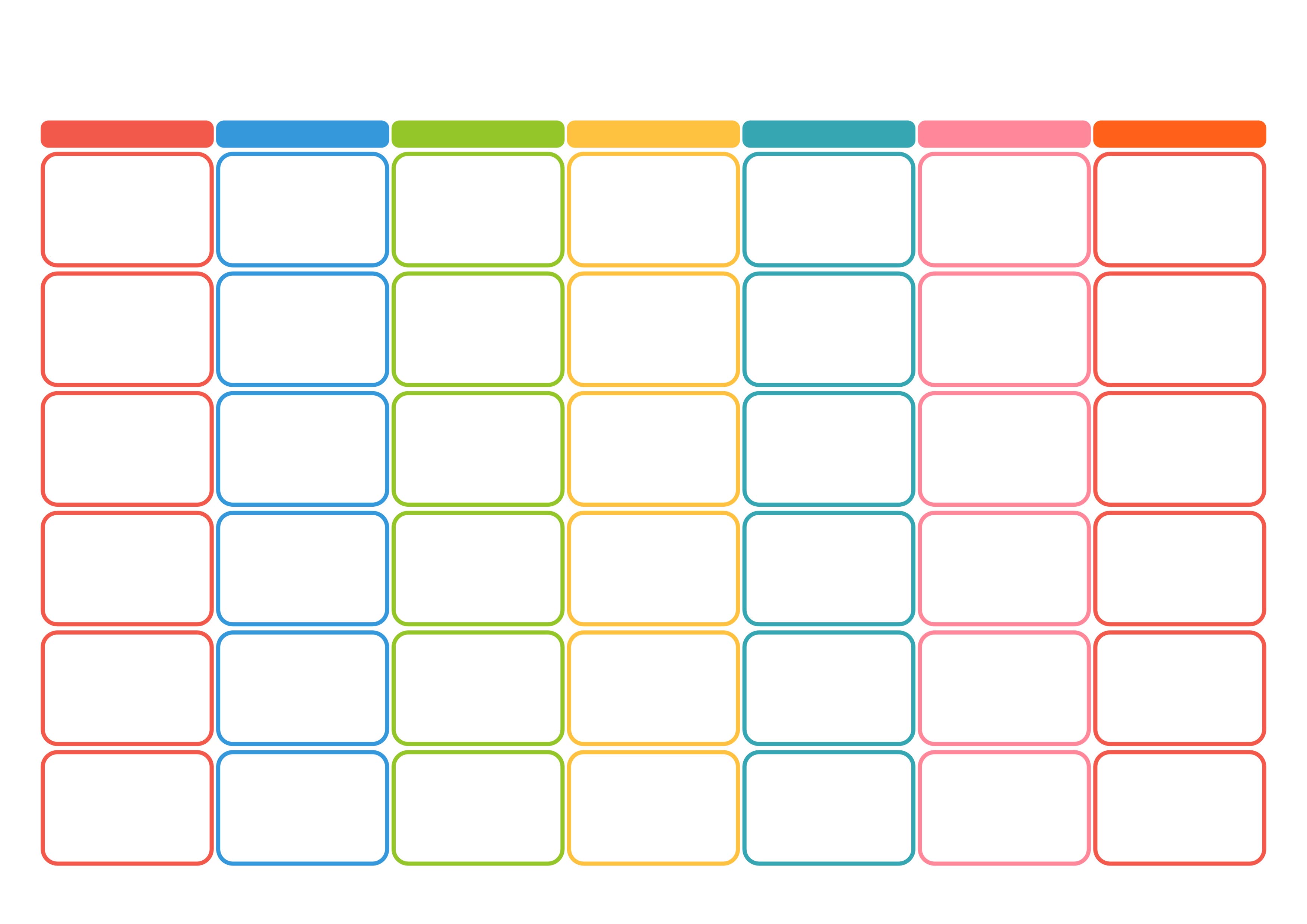 2023